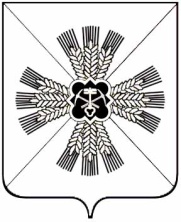 КЕМЕРОВСКАЯ ОБЛАСТЬПРОМЫШЛЕННОВСКИЙ МУНИЦИПАЛЬНЫЙ РАЙОНАДМИНИСТРАЦИЯ  ПРОМЫШЛЕННОВСКОГО МУНИЦИПАЛЬНОГО РАЙОНАПОСТАНОВЛЕНИЕ от «09» октября 2013г. 1734-ПО проведении инвентаризации защитных сооружений гражданской обороны и назначении инвентаризационной комиссии на территории Промышленновского муниципального районаВо исполнении поручения Президента Российской Федерации по вопросам совершенствования гражданской обороны от 07.05.2013 Пр-1049, поручения Правительства Российской Федерации от 15.04.2013 РД-П4-208**, постановлением Губернатора Кемеровской области от 26.08.2013 62-пг «О проведении инвентаризации защитных сооружений гражданской обороны и назначении инвентаризационной комиссии на территории Кемеровской области» постановляю: 1.	Утвердить прилагаемый план проведения инвентаризации защитных сооружений гражданской обороны на территории Промышленновского муниципального района (приложение 1).2.	Утвердить состав инвентаризационной комиссии по проведению инвентаризации защитных сооружений гражданской обороны на территории Промышленновского муниципального района (приложение 2).3.	Утвердить прилагаемое Положение об инвентаризационной комиссии по проведению инвентаризации защитных сооружений гражданской обороны, расположенных на территории Промышленновского муниципального района (приложение 3).4.	Отделу ВМП, ГО И ЧС администрации Промышленновского муниципального района обеспечить методическое руководство, подготовку и проведение инвентаризации защитных сооружений гражданской обороны на территории Промышленновского муниципального района.5.	Контроль за исполнением постановления возложить на первого заместителя Главы района П.А. Петрова.6.	Постановление вступает в силу со дня подписания.Глава районаА.И.ШмидтПриложение 1к постановлению ГлавыПромышленновского муниципального районаот ___________2013 г. _________План проведения инвентаризации защитных сооружений гражданской обороны в Промышленновском муниципальном районеПриложение 2к постановлению ГлавыПромышленновского муниципального районаот ___________2013 г. _________Состав инвентаризационной комиссии по проведению инвентаризации защитных сооружений гражданской обороны на территории Промышленновского муниципального районаПриложение 3к постановлению ГлавыПромышленновского муниципального районаот ___________2013 г. _________Положение об инвентаризационной комиссии по проведению инвентаризации защитных сооружений гражданской обороны, расположенных на территории Промышленновского муниципального районаОбщие положения1.	Настоящее Положение разработано в соответствии с положениями Федерального закона от 12.02.1998 г. №28-ФЗ «О гражданской обороне», постановления Верховного Совета Российской Федерации от 27.12.1991 3020-1 «О разграничении государственной собственности в Российской Федерации на федеральную собственность, государственную собственность республик в составе Российской Федерации, краев, областей, автономной области, автономных округов, городов Москвы и Санкт-Петербурга и муниципальную собственность», постановлений Правительства Российской Федерации от 23.04.1994 359 «Об утверждении Положения о порядке использования объектов и имущества гражданской обороны приватизированными предприятиями, учреждениями и организациями», от 29.11.1999 1309 «О порядке создания убежищ и иных объектов гражданской обороны», от 26.11.2007 804 «Об утверждении Положения о гражданской обороне в Российской Федерации», приказа Министерства Российской Федерации по делам гражданской обороны, чрезвычайным ситуациям и ликвидации последствий стихийных бедствий от 15.12.2002 583 «Об утверждении и введении в действие правил эксплуатации защитных сооружений гражданской обороны», постановлением Губернатора Кемеровской области от 26.08.2013 62-пг «О проведении инвентаризации защитных сооружений гражданской обороны и назначении инвентаризационной комиссии на территории Кемеровской области», и устанавливает порядок создания, цели и задачи инвентаризационной комиссии по проведению инвентаризации защитных сооружений гражданской обороны (далее – ЗС ГО) на территории Промышленновского муниципального района (далее – инвентаризационная комиссия). 2.	Инвентаризационная комиссия создается в целях организации проведения инвентаризации ЗС ГО, расположенных на территории Промышленновского муниципального района.3.	В своей деятельности инвентаризационная комиссия руководствуется Конституцией Российской Федерации, законодательными и иными нормативными правовыми актами Российской Федерации, нормативными правовыми актами федеральных органов исполнительной власти и нормативными правовыми актами Кемеровской области, а также настоящим Положением.4.	К объектам, подлежащим инвентаризации, относятся ЗС ГО (убежища и противорадиационные укрытия) независимо от ведомственной принадлежности и форм собственности организаций, которым они переданы в пользование (на баланс).5.	Основными целями и задачами инвентаризации являются:выявление фактического наличия ЗС ГО, их характеристик и сопоставление последних с учетными данными;определение фактического состояния ЗС ГО и выработка предложений об их дальнейшей эксплуатации;сверка учетных сведений (наличие паспорта ЗС ГО);приведение учетных данных в соответствие с фактическими параметрами ЗС ГО;выявление пользователей, владельцев, установление собственников ЗС ГО;выявление неэффективно используемых, неиспользуемых или используемых не по назначению ЗС ГО, а также нарушений в их использовании;определение мер, направленных на обеспечение сохранности и повышение эффективности использования ЗС ГО;выработка предложений для принятия решений о дальнейшем использовании ЗС ГО, не отвечающих требованиям, предъявляемым к ЗС ГО;корректировка автоматизированной базы данных ЗС ГО;определение перечней ЗС ГО, необходимых для осуществления полномочий в области гражданской обороны и защиты населения территориальными органами федеральных органов исполнительной власти, органами исполнительной власти Кемеровской области и муниципальными образованиями Кемеровской области.II. Цели, основные задачи, функции инвентаризационной комиссии6.	Инвентаризационная комиссия обеспечивает сбор и несет ответственность за полноту и точность фактических данных о ЗС ГО, правильность и своевременность оформления материалов инвентаризации.7.	При проведении инвентаризации инвентаризационная комиссия в соответствии с поставленными перед ней задачами выполняет следующие работы:7.1.	Проверка наличия и состояния паспортов и журналов учета ЗС ГО, их соответствие реестрам учета государственного и муниципального имущества. Фактическое наличие ЗС ГО, его состав и основные характеристики определяются путем обязательной сверки всей необходимой правовой и технической документации.7.2.	Проверка наличия документов, подтверждающих права пользователей ЗС ГО.7.3.	Визуальный осмотр ЗС ГО с фотофиксацией основных элементов ЗС ГО (5-8 снимков):общее состояние сооружения, состояние входов, аварийных выходов, воздухозаборных и вытяжных каналов;состояние несущих и ограждающих строительных конструкций (осмотром поверхностей стен, потолков, полов) во всех помещениях ЗС ГО;у отдельно стоящих ЗС ГО – состояние обвалования, у встроенных – состояние отмостки;исправность систем вентиляции, водоснабжения, отопления, канализации, электроснабжения, связи, автоматики и другого оборудования;исправность защитно-герметических и герметических ворот, дверей, ставен и других защитных устройств;использование площадей помещений для нужд экономики и обслуживания населения.7.4.	Проверка наличия эксплуатационной документации ЗС ГО в соответствии с перечнем, утвержденным приказом МЧС России от 15.12.2002 583.7.5.	Заполнение инвентаризационной карточки на каждое ЗС ГО по установленной форме в соответствии с методическими рекомендациями по проведению инвентаризации ЗС ГО. По окончании составления инвентаризационных ведомостей карточка передается на хранение в отдел ГО и ЧС Администрации Промышленновского муниципального района.8.	Составление инвентаризационных ведомостей осуществляется по установленным формам в соответствии с методическими рекомендациями по проведению инвентаризации ЗС ГО, которые подписывают все члены инвентаризационной комиссии.9.	При выявлении фактов отсутствия учетных документов, фактов отсутствия самого объекта гражданской обороны или несоответствия учетных данных фактическим инвентаризационная комиссия должна включить в ведомость реальные показатели и отразить факт несоответствия или отсутствия документов.10.	В случае выявления неучтенных ЗС ГО их инвентаризация и оценка технических параметров и технического состояния проводятся в соответствии с приказом МЧС России от 15.12.2002 583 «Об утверждении и введении в действие правил эксплуатации ЗС ГО».11.	В случае выявления ЗС ГО, необоснованно поставленных на учет, инвентаризационная комиссия вносит такие объекты в отдельные инвентаризационные ведомости по установленной форме в соответствии с методическими рекомендациями по проведению инвентаризации ЗС ГО.12.	Оценка готовности ЗС ГО осуществляется в соответствии с приложением, установленным в методических рекомендациях по проведению инвентаризации ЗС ГО.13.	В случае выявления фактов использования ЗС ГО без надлежащим образом оформленных прав инвентаризационная комиссия отражает данные случаи в ведомости.14.	В случае отказа в представлении запрашиваемой информации, представления заведомо ложной информации либо препятствования проведению инвентаризации к инвентаризации ЗС ГО следует привлекать представителей правоохранительных органов и органов прокуратуры Кемеровской области.III. Организация работы инвентаризационной комиссии15.	Инвентаризационная комиссия осуществляет свою деятельность в форме заседаний, совещаний, в том числе выездных, а также в ходе повседневной деятельности членов комиссии в местах постоянного размещения.15.1.	Формы и методы работы инвентаризационной комиссии устанавливаются ее председателем, в его отсутствие – заместителем председателя в зависимости от задач, решаемых комиссией.15.2.	Заседания инвентаризационной комиссии проводятся по мере необходимости и считаются правомочными, если на них присутствует более половины ее членов.15.3.	Решения инвентаризационной комиссии принимаются простым большинством голосов присутствующих на заседании путем открытого голосования.15.4.	Решения, принимаемые на заседании инвентаризационной комиссии, оформляются протоколом, который подписывает председатель инвентаризационной комиссии, в его отсутствие – заместитель председателя. п/пМероприятиеСрок исполненияИсполнители1234I этап (подготовительный)I этап (подготовительный)I этап (подготовительный)I этап (подготовительный)1.Подготовка перечней ЗС ГО, расположенных на территории Промышленновского муниципального района, подлежащих инвентаризациидо 15.11.2013Отдел ВМП, ГО и ЧС администрации Промышленновского муниципального района2.Методическое руководство по: - подготовке планов проведения инвентаризации ЗС ГО в Промышленновском муниципальном районе; - созданию инвентаризационных комиссийдо 15.11.2013Отдел ВМП, ГО и ЧС администрации Промышленновского муниципального районаII этап (проведение инвентаризации защитных сооружений гражданской обороны)II этап (проведение инвентаризации защитных сооружений гражданской обороны)II этап (проведение инвентаризации защитных сооружений гражданской обороны)II этап (проведение инвентаризации защитных сооружений гражданской обороны)1.Обследование членами инвентаризационных комиссий ЗС ГО, подлежащих инвентаризации в соответствии с планом, проверка наличия и правильности оформления документации на данные объектыдо 20.05.2014Инвентаризационная комиссия Промышленновского муниципального района2.Составление и утверждение инвентаризационных ведомостейдо 20.06.2014Инвентаризационная комиссия Промышленновского муниципального района3.Формирование и согласование с ГУ МЧС России по Кемеровской области перечней ЗС ГО, необходимых для осуществления полномочий органами местного самоуправления. до 25.06.2014Инвентаризационная комиссия Промышленновского муниципального района4.Направление инвентаризационными комиссиями муниципальных образований Кемеровской области в ГУ МЧС России по Кемеровской области и в территориальное управление Федерального агентства по управлению государственным имуществом в Кемеровской области (Росимущества) сведений по итогам инвентаризации по установленным формамдо 20.07.2014Инвентаризационная комиссия Промышленновского муниципального районаПетров Петр Алексеевич- первый заместитель Главы района, (председатель комиссии)Хрипливец Нина ЕвгеньевнаПредседатель комитета по управлению муниципальным имуществом (заместитель председателя)Уфимцев Алексей Анатольевич- начальник отдела ВМП, ГО и ЧССуханов Иван Владимирович- начальник ФГКУ «20 отряд ФПС по Кемеровской области» (по согласованию)Марочкина Анжела Валерьевна- гл. специалист отдела ВМП, ГО и ЧС